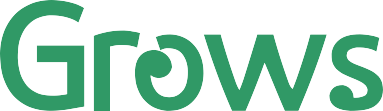 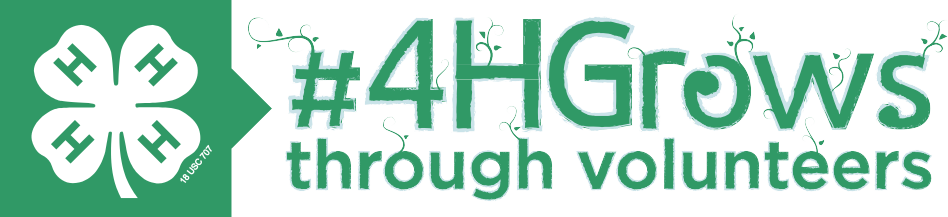 You are invited to the 2017 National 4-H Volunteer e-Forum. Join us and get energized as you network with volunteers, county-based staff, and state specialists from across the country! Leave with new ideas you can use to grow 4-H in your community.The 2017 National 4-H Volunteer e-Forum was developed in collaboration with 4-H National Headquarters, National 4-H Council, and Cooperative Extension Services. An EEO/AA employer, University of Wisconsin-Extension provides equal opportunities in employment and programming, including Title VI, Title IX, and ADA requirements. Please make requests for reasonable accommodations to ensure equal access to educational programs as early as possible preceding the scheduled program, service or activity.2017 National 4-H Volunteer e-ForumOctober 5, 2017 – 6:00-7:30 PM (CT)Cultivating an Environment for Growing True LeadersThis session will help volunteers create environments that encourage growth and opportunity. Presenters will share activities that demonstrate positive youth development and foster life skills.November 2, 2017 – 6:00-7:30 PM (CT)“STEM”ming into Animal Science, Growing True LeadersGain resources to incorporate Science, Technology, Engineering, and Math (STEM) leaders through traditional animal sciences project areas in communities. During this session, volunteers will gain ideas for planning and organizing fun, educational session for youth.December 7, 2017 – 6:00-7:30 PM (CT)Helping 4-H’ers Grow in Life & WorkIn 4-H, youth can explore their future, develop life skills and expand their interests. Join us during this session to share ideas and see a variety of successful programs and receive resources to use immediately. Together, caring adults can help all young people make decisions and create their own positive future.